МБОУ СОШ №19, г.Черногорск Чикурова Юлия Сергеевна - учитель химии,  Юдакова Ирина Павловна - учитель биологииИнтегрированной занятие внеурочной деятельности в 9 классе  с использованием цифровой лаборатории «Точка Роста»Тема внеурочного занятия:  «Органические вещества – белки. Свойства белков»Цель: Создание условий для формирования практических навыков при работе с химическими веществами и лабораторным оборудованием Задачи: Образовательные: Определение неизвестного органического вещества, его свойств и устойчивости  к температурным воздействиям;Составление правил хранения  неизвестного органического вещества;развитие навыков по применению биологических знаний на практике.Воспитательная:- создание условий для формирование бережного отношения к своему здоровью;Развивающая:  - создание условий для развития УУД у учащихся через формирование навыков исследовательской деятельности (постановка опытов, наблюдение), активизацию познавательной и мыслительной деятельности, творческой активности учащихся, развитие умений логически мыслить, анализировать, делать выводы.Метапредметные результаты:  Умение самостоятельно планировать пути достижения целей, осознанно выбирать наиболее эффективные способы решения учебных и познавательных задач; умение самостоятельно определять цели своего обучения, ставить и формулировать для себя новые задачи в учёбе и познавательной деятельности. Умение соотносить свои действия с планируемыми результатами, осуществлять контроль своей деятельности в процессе достижения результата, определять способы действий в рамках предложенных условий и требований, корректировать свои действия в соответствии с изменяющейся ситуацией. Умение оценивать правильность выполнения учебной задачи, собственные возможности её решения; умение определять понятия, устанавливать причинно-следственные связи, строить логическое рассуждение и делать выводы. Умение создавать, применять и преобразовывать знаки и символы для решения учебных задач. Умение организовывать совместную деятельность с учителем и сверстниками; работать индивидуально и в группе: находить общее решение и разрешать конфликты на основе согласования позиций и учёта интересов; планирования своей деятельности. Уметь использовать знания и умения при решении жизненно-важных задач.Используемые технологии.    На данном занятии применялся  системно - деятельностный подход в обучении. Были реализованы:  технологии проблемного обучения,  информационно – коммуникационные, критического мышления, здоровьесберегающие технологии. Использовались методы: словесный, наглядный, поисково – исследовательские, практические. Тип занятия – систематизация и интегрирование знаний в области биологии и химии. На занятии формировались следующие  компетенции: исследовательская, информационная, коммуникативная. Эффективно применялись на занятии ТСО, ИКТ, наглядности.Материально – техническое оснащение:Ноутбук с программой MainLab Датчик температуры, датчик рН средыЛабораторное оборудование и реактивы: пробирки, штатив, колба, мерные цилиндры, спиртовка, спички, куриный белок, вода, HNO3 (конц), CuSO4, NaOH.Приложение 1Экспертное заключение по результатам лабораторных испытанийЗаключение составлено: Цель экспертизы: Определение неизвестного органического вещества и оценить его физические свойства, устойчивости к температурным воздействиям и идентификация.Физические свойства органического веществаЦель: Определение неизвестного органического вещества и оценить его физические свойстваЗаключение. Приложение 2Анализ органического вещества на устойчивость к температурным воздействиям с использованием цифровой лаборатории «Точка роста»Цель: Оценивание степени устойчивости неизвестного органического вещества к температурным воздействиям.Оборудование: Компьютер с программным обеспечением Main Lab;Цифровая лаборатория;Датчик температуры (термистор); датчик рН средыЛабораторная посуда;Вода разной температуры (комнатной, небольшое нагревание, горячая вода).Устойчивость органического вещества к температурным воздействиямЗаключение.Устойчивость органического вещества к химическим реагентам: кислоты и щёлочи.Заключение.Приложение 3Идентификация органических соединенийПриложение 4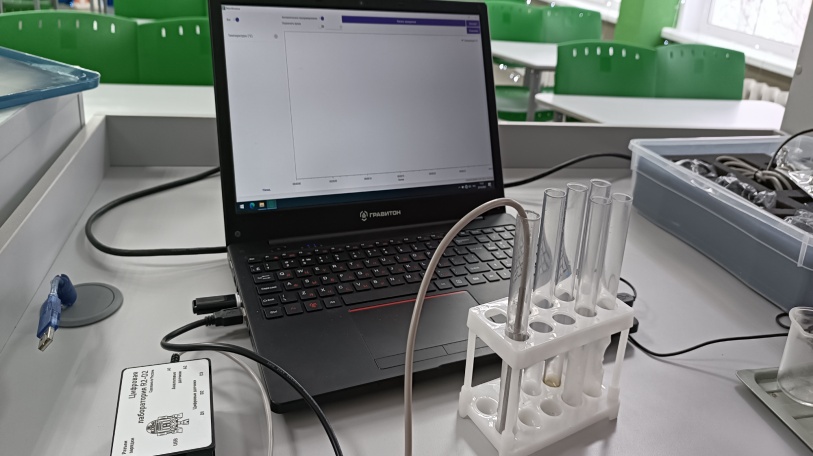 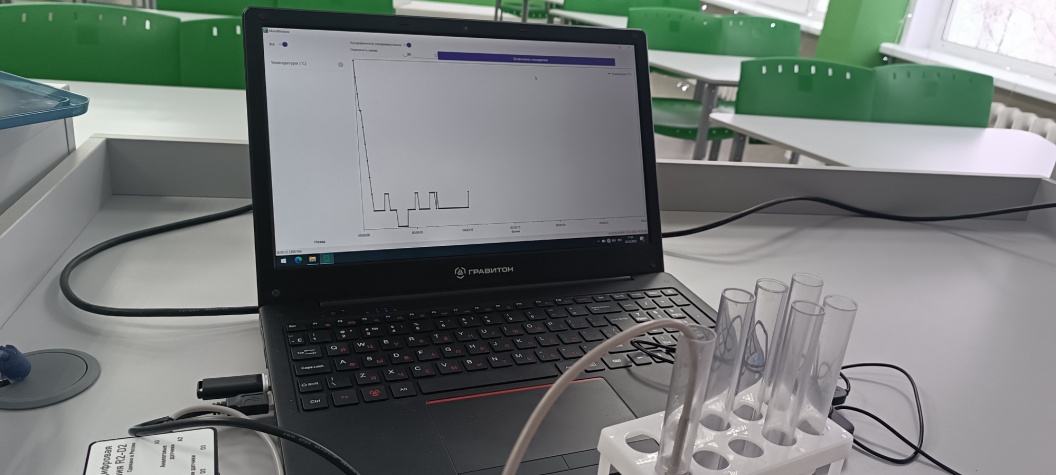 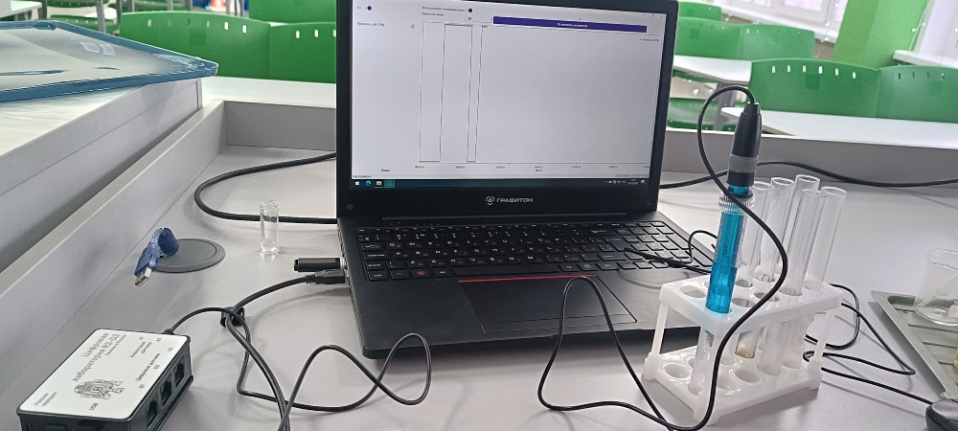 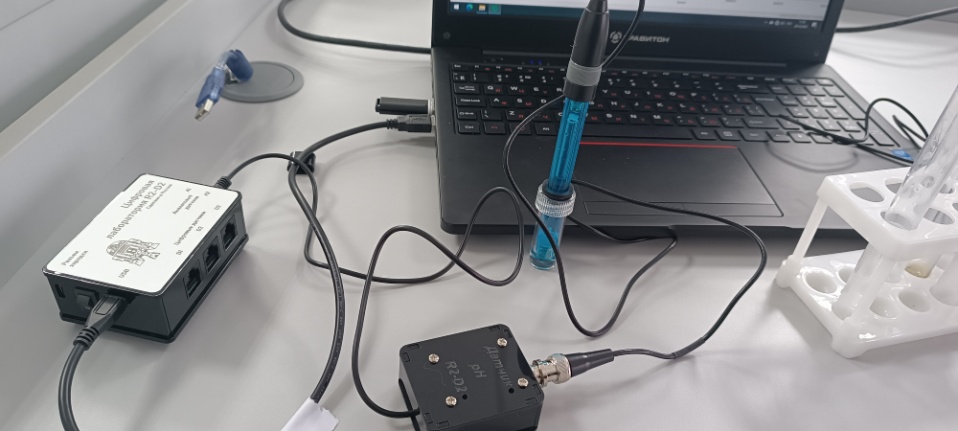 Этап урокаДеятельность учителяДеятельность учащихсяУниверсальные учебные действияСамоопределение к деятельности.Включение в деловой ритм. Организация мотивации учащихся к учебной деятельности.Учитель биологии начинает с проблемной ситуации:  - Сегодня в нашу исследовательскую лабораторию поступил новый заказ. Цель заказа: определение и проведение химического анализа неизвестного вещества органической природы под названием «Совершенно секретно»Учитель химии: - Достаньте неизвестное вещество из кейса.  Обратите внимание на то, в какой лабораторной посуде поступило вещество. Объясните почему? - Вашей задачей является составить экспертное   заключение, в котором отражены физические и химические свойства неизвестного вещества, а также устойчивость его к температурным воздействиям. И как итог вы должны сделать вывод: какое органическое вещество вы определили.Учитель биологии задаёт вопрос:  - Прежде чем приступить к экспертной части, давайте вспомним, какие органические вещества составляют основу живых организмов?- Какими физическими свойства характерны для органических веществ?Подготовка к деятельности. Настрой на работу на уроке. Мотивация к учебной деятельности.Учащиеся разделены на 2 экспериментальных группы. Старшие лаборанты каждой экспертной группы представляют членов своей группы. Распределяют обязанности.Учащиеся высказывают свои предположения.Ответы учащихся:  темного цвета колба не проницаема для света, стеклянная, чтобы не вступало во взаимодействие.Учащиеся комментируют ситуацию.Учащиеся отвечают:Органические вещества, входящие в состав живых организмов: белки, углеводы, липиды, нуклеиновые кислоты и др.Учащиеся отвечают: агрегатное состояние, запах, растворимость в воде, условная плотность и т.дРегулятивные: целеполаганиеКоммуникативные:планирование учебного сотрудничества с учителем и сверстниками.Познавательные: построение логической цепи рассуждений.Постановка учебной задачиМотивация к теме занятия.Учитель химии обращается к учащимся: Итак, открываем ёмкость с неизвестным органическим вещество и определяем его физические свойства и заполняем экспертное заключение (см. Приложение 1).Учитель химии: - Пользуясь инструкционной картой, проведём идентификацию органических веществ (см. Приложение 2)Учитель химии просит учащихся подвести итоги выполненного эксперимента.Учащиеся проводят исследование и заполняют экспертное заключение.Каждая экспертная группа зачитывает заключение. Учащиеся приходят к единому выводу о физических свойствах неизвестного органического вещества.Учащиеся проводят исследование на основе качественных реакций о органические вещества. И приходят к единому выводу.Каждая экспертная группа сообщает о результатах проведенного исследования.  На основе проделанного анализа учащиеся приходят к единому мнению, что неизвестное вещество – Белок. Учащиеся определили объект исследования - органическое вещество – белок. Предмет исследования:   физические и химические свойства белка. Познавательные: общеучебные – самостоятельное выделение – формулирование познавательной цели; логические – формулирование проблемы.Коммуникативные:планирование учебного сотрудничества с учителем и сверстниками.Решение учебной задачиУчитель биологии  задает вопросы  об особенностях строения белков, свойствах и их практической значимости.- Какие органические вещества называются белками?- Какие конфигурации белковой молекулы вы знаете?- От какой структуры белковой молекулы зависят свойства белка? -  Являются ли белки устойчивыми к воздействию факторов окружающей среды? - Давайте проверим ваши предположения,  выполнив, лабораторную работу  с использования   оборудования  цифровой лаборатории  « Точка роста». - Какие цифровые датчики  используются  для выполнения исследований (см. Приложение 4)?Начинаем выполнение работы: подключаем и собираем цифровую лабораторию.Учитель химии: Проводит инструктаж по ТБ и алгоритму выполнения работы.  - Давайте проверим устойчивость белковой молекулы к воздействию температуры.- Что происходит с белком при нагревании? Какие признаки реакции наблюдаете?Давайте проанализируем график и посмотрим, при какой температуре появляются первые признаки реакции?Учитель биологии:  - Как называется этот процесс? Где сталкивались с этим процессов в повседневной жизни?Является ли реакция обратимой денатурацией?Учитель химии: Давайте проверим ваше второе предположение об устойчивости белков к химическим веществам.Проводит инструктаж по ТБ и алгоритму выполнения работы. - Используем датчик рН среды, когда добавляем к белку кислоту, щёлочьУчащиеся отвечают на вопросы о структуре белковой молекулы, устойчивости белков к факторам среды и процессов их  разрушения и восстановления.Учащиеся высказывают свое предположение, что белки  могут быть неустойчивыми  молекулами  по свойствам, так как теоретически изучали процессы денатурации и ренатурации белка. Учащиеся называют: температурный датчик (термистор), датчик рН среды.Учащиеся работают в группах. собирают лабораторию и выполняют серию опытов по определению свойств белка (см. Приложение 4).Учащиеся измеряют с помощью термистора  различные температуры белка: комнатной, при погружении белка в подогреваемую с водой колбу и наблюдают признаки реакции.Учащиеся совещаются и делают выводы. Ответы учащихся: белок при нагревании изменяет цвет, структуру, т.е. подвергается разрушению.Учащиеся работают с графиком температур и делают вывод, что при температуре 38 градусов начинаются реакции денатурации.Ответы учащихся: реакция – денатурации. В домашних условиях; варка яйца, приготовление яичницы или омлета и т.д.Ответы учащихся: Нет, так как разрушается первичная структура белка, которая определяет свойства белковой молекулы.Учащиеся делают вывод: Белки – неустойчивые соединения, как в щелочной, так и в кислой среде. Наблюдаются явления необратимой денатурации.Регулятивные: планирование, общеучебные – умение структурировать знания, выбор наиболее эффективных способов решения учебной задачи, умение осознанно и произвольно строить речевое высказывание.Познавательные: построение логической цепи рассуждений.Коммуникативные: контроль, коррекция, оценка действий одноклассника.Подведение итогов  практической деятельности учащихся  Учителя химии и биологии организует совместный анализ результатов  исследования.Учащиеся подводят итоги своей работы. Заполняют экспертное заключение по результатам лабораторных испытаний. Демонстрируют свои результаты и приходят к единым выводам.Вывод:  Белки – это биополимеры, мономерами которых являются аминокислоты. Белки неустойчивые молекулы к температурным и химическим воздействиям. Коммуникативные: умение с достаточной полнотой и точностью выражать свои мысли.Регулятивные: прогнозированиеЛичностные: самоконтроль выполненного задания.Познавательные: построение логической цепи рассуждений.Рефлексия деятельности (итог урока)Учитель биологии организует рефлексию.Проблемные вопросы:1. Почему врачи рекомендуют «сбивать» температуру больного, если она превышает 38 °С? 2. Почему из сваренного яйца никогда не появится цыпленок? Учитель химии:  - Какие рекомендации по хранению белков вы можете составить?Осуществляют самооценку собственной учебной деятельности, соотносят цель и результаты, степень их соответствия.Ответы учащихся: 1.Из-за возможной тепловой денатурации белков.2. Белки яйца необратимо теряют структуру из-за тепловой денатурации.Ответы учащихся:Хранить не выше комнатной температуры (желательно в холодильнике)Оберегать от воздействия кислот и щелочей.Познавательные: рефлексияКоммуникативные: умение с достаточной полнотой и точностью выражать свои мысли.Личностные: самооценка собственной деятельности.№п/пПОКАЗАТЕЛИфизических свойствНАБЛЮДЕНИЯ1Объем вещества (V, мг)2Агрегатное состояние3Цвет4Запах5Растворимость в воде6Плотность (по отношению к воде p≥ или ≤ 1)№п/пПОКАЗАТЕЛИтемпературыНАБЛЮДЕНИЯ1Комнатная температура (t 18 -  20 0 C)2Небольшое нагревание (t 25 - 450 C)3Горячая вода (t 60 - 75 0  C)№п/пПОКАЗАТЕЛИрН средыНАБЛЮДЕНИЯ1Белок2Белок + кислота3Белок + щёлочьОрганические веществаКачественные реакцииПризнаки реакцииБелки Биуретовая реакция (качественная реакция на пептидную связь)К 2 мл раствора прилить 2 мл щелочи по каплям CuSO4. После каждой капли пробирку тщательно встряхивают.Ксантопротеиновая реакция.К 2мл раствора добавить несколько капель азотной кислотыОсторожно нагрейтеСине-фиолетовое окрашиваниеОбразование белого осадкаОсадок приобретает желтый цветУглеводыК 1мл приливают 1 мл щелочи и по каплям сульфат меди до образования синего осадка.Нагревают пробирку на огне (осторожно, щелочь может выплеснуться при зажигании)Кирпично-красное окрашиваниеЖирыРастворимостьК 1мл воды добавить несколько капель жира. Перемешайте1 капля раствора нанести на фильтровальную бумагу.Капли жира находятся на поверхности водыПроисходит расслоение раствораМасляное пятно